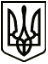 МЕНСЬКА МІСЬКА РАДАВИКОНАВЧИЙ КОМІТЕТПРОТОКОЛ засідання виконавчого комітету Менської міської ради 08 квітня 2022 року                            м. Мена	№ 4Початок о 10-00 год.Склад виконкому затверджено рішенням 1 сесії 8 скликання Менської міської ради 16 грудня 2020 року № 12, рішенням 2 сесії 8 скликання Менської міської ради 22 січня 2021 року № 185, рішенням 4 сесії 8 скликання 24 березня 2021 року № 150, рішенням 8 сесії 8 скликання 30 липня 2021 року № 385, рішенням 9 сесії 8 скликання 31 серпня 2021 року № 473, рішенням 10 сесії Менської міської ради 8 скликання 21 вересня 2021 року № 571, рішенням 15 сесії Менської міської ради 8 скликання 23 грудня 2021 року № 900 (список додається). Присутні 19 членів виконкому (список членів виконкому присутніх на засіданні додається). Небера О.Л. був присутній при затвердженні порядку денного та розгляді питань №№ 35, 36.ННебера О.Л.Відсутні з поважних причин  14 членів виконкому (список додається). Присутні: Минець Роман Вікторович, директор КП «Менакомунпослуга» Менської міської ради (при розгляді питань №№ 35-51 включно); Квашук Валерій Анатолійович, директор КП «Архітектурно-планувальний центр» Менської міської ради (при розгляді питань №№ 35-37 включно); Разнован Григорій Іванович, директор КНП «Менська міська лікарня» Менської міської ради (при розгляді питань №№ 35-52 включно);  Корнієнко Наталія Іванівна, директор КНП «Менський центр ПМСД» Менської міської ради (при розгляді питань №№ 35-52 включно); Єкименко Ірина Валеріївна, головний спеціаліст відділу житлово-комунального господарства, енергоефективності та комунального майна Менської міської ради (при розгляді питань №№ 35-52 включно); Люшина Вікторія Леонідівна, заступник начальника відділу освіти Менської міської ради (при розгляді питань №№ 35-55 включно); Марцева Тетяна Іванівна, заступник начальника юридичного відділу Менської міської ради (при розгляді питань №№ 35-55 включно); Невжинський Володимир Михайлович, директор КУ «Менський міський центр соціальних служб» Менської міської ради (при розгляді питань №№ 35-52 включно); Москальчук Марина Віталіївна, начальник відділу соціального захисту населення, сім’ї, молоді та охорони здоров’я Менської міської ради (при розгляді питань №№ 35-55 включно);  Васильчук Олена Михайлівна, начальник служби у справах дітей Менської міської ради (при розгляді питань №№ 35-59); Хоменко Віталій Валерійович, депутат Менської міської ради (при розгляді питань №№ 35-55 включно); Прищепа Олексій Миколайович, журналіст газети «Наше слово» (при розгляді питань №№ 37-55 включно), Сидоренко Олександр Олександрович, голова наглядової ради КП «Менакомунпослуга» (при розгляді питань №№ 35-38 включно), Ващенко Іван Олександрович, начальник Корюківської районної військової адміністрації ( під час розгляду питання № 37).   Засідання виконавчого комітету веде –Примаков Геннадій Анатолійович, міський головаСЛУХАЛИ:
Примакова Г. А., який запропонував затвердити слідуючий порядок денний:35. Про звіт директора КП «Менакомунпослуга» Менської міської ради про роботу.Доповідає Минець Роман Вікторович, директор КП «Менакомунпослуга» Менської міської ради.36. Про звіт директора КП «Архітектурно-планувальний центр» Менської міської ради про роботу.Доповідає Квашук Валерій Анатолійович, директор КП «Архітектурно-планувальний центр» Менської міської ради.37. Про звіт генерального директора КНП «Менська міська лікарня» Менської міської ради про роботу.Доповідає Разнован Григорій Іванович, генеральний директор КНП «Менська міська лікарня» Менської міської ради 38. Про звіт генерального директора КНП «Менський центр ПМСД»  Менської міської ради про роботу.Доповідає Корнієнко Наталія Іванівна, генеральний директор КНП «Менський центр ПМСД» Менської міської ради.39. Про закінчення опалювального сезону 2021-2022 р.р.Доповідає Єкименко Ірина Валеріївна, головний спеціаліст відділу житлово-комунального господарства, енергоефективності та комунального майна Менської міської ради.40. Про взяття на квартирний облік.Доповідає Єкименко Ірина Валеріївна, головний спеціаліст відділу житлово-комунального господарства, енергоефективності та комунального майна Менської міської ради.41. Про передачу майна з балансу Менської міської ради.Доповідає Єкименко Ірина Валеріївна, головний спеціаліст відділу житлово-комунального господарства, енергоефективності та комунального майна Менської міської ради.42. Про дозвіл на видалення аварійних та перерослих дерев.Доповідає Єкименко Ірина Валеріївна, головний спеціаліст відділу житлово-комунального господарства, енергоефективності та комунального майна Менської міської ради. 43. Про компенсацію витрат за тимчасове розміщення внутрішньо переміщених осіб.Доповідає Єкименко Ірина Валеріївна, головний спеціаліст відділу житлово-комунального господарства, енергоефективності та комунального майна Менської міської ради.44. Про стан виконання Плану соціально - економічного розвитку Менської міської територіальної громади за 2021 рік.Доповідає Скороход Сергій Віталійович, начальник відділу економічного розвитку та інвестицій Менської міської ради. 45. Про погодження надання пільг на безоплатне харчування за рахунок коштів місцевого бюджету сім’ям, які опинилися в складних життєвих обставинах.Доповідає Люшина Вікторія Леонідівна, заступник начальника Відділу освіти Менської міської ради.46. Про звіт спостережної комісії Менської міської ради за 2021 рік.Доповідає Марцева Тетяна Іванівна, заступник начальника юридичного відділу Менської міської ради.47. Про передачу майна в оперативне управління КНП «Менський центр ПМСД» .Доповідає Марцева Тетяна Іванівна, заступник начальника юридичного відділу Менської міської ради.48. Про передачу майна в господарське відання КП «Менакомунпослуга».Доповідає Марцева Тетяна Іванівна, заступник начальника юридичного відділу Менської міської ради.49. Про передачу майна КП «Менакомунпослуга». Доповідає Марцева Тетяна Іванівна, заступник начальника юридичного відділу Менської міської ради.50. Про погодження проєкту Програми  «Рука підтримки» Менської міської ради на 2022-2024 роки.Доповідає Невжинський Володимир Михайлович, директор КУ «Менський міський центр соціальних служб» Менської міської ради.51. Про погодження проекту Програми соціальної підтримки непрацюючих громадян, які опинилися у складних життєвих обставинах, на території Менської міської територіальної громади на 2022-2024 роки «Соціальне робоче місце».Доповідає Невжинський Володимир Михайлович, директор КУ «Менський міський центр соціальних служб» Менської міської ради.52. Про погодження нової редакції Положення про «Службу перевезення  «Соціальне таксі», Порядку надання послуги, граничну чисельність КУ ММЦСС та структуру «Служби перевезення  «Соціальне таксі».Доповідає Невжинський Володимир Михайлович, директор КУ «Менський міський центр соціальних служб» Менської міської ради.53. Про внесення змін до Програми соціальної підтримки жителів Менської міської територіальної громади на 2022-2024 роки» та Порядку реалізації Програми соціальної підтримки жителів Менської міської територіальної громади на 2022 – 2024 роки.Доповідає Москальчук Марина Віталіївна, начальник відділу соціального захисту населення, сім'ї, молоді та охорони здоров'я Менської міської ради.54. Про надання соціальних послуг в КУ «Територіальний центр соціального обслуговування (надання соціальних послуг)» Менської міської ради.Доповідає Москальчук Марина Віталіївна, начальник відділу соціального захисту населення, сім'ї, молоді та охорони здоров'я Менської міської ради.55. Про надання соціальних послуг в Комунальній установі «Менський міський центр соціальних служб» Менської міської ради.Доповідає Москальчук Марина Віталіївна, начальник відділу соціального захисту населення, сім'ї, молоді та охорони здоров'я Менської міської ради.56. Про припинення функціонування прийомної сім’ї.Доповідає Васильчук Олена Михайлівна, начальник Служби у справах дітей Менської міської ради.57. Про взяття на квартирний облік дитини, позбавленої батьківського піклування.Доповідає Васильчук Олена Михайлівна, начальник Служби у справах дітей Менської міської ради.58. Про надання статусу дитини, позбавленої батьківського піклування.Доповідає Васильчук Олена Михайлівна, начальник Служби у справах дітей Менської міської ради.ВИСТУПИЛИ:Небера О.Л., перший заступник міського голови, який запропонував включити до порядку денного питання про внесення змін до Програми соціальної підтримки жителів Менської міської територіальної громади на 2022-2024 роки, враховуючи заходи  соціальної підтримки жителів Менської громади в період воєнного стану , а саме – забезпечення їх соціально значущими продуктами та формування і використання продовольчого резерву для забезпечення цими продуктами.Примаков Г.А. поставив на голосування пропозицію Небери О.Л. про включення до порядку денного питання ГОЛОСУВАЛИ:«ЗА» - 19; «ПРОТИ» - немає; «УТРИМАЛИСЬ» - немає; «НЕ ГОЛОСУВАЛИ» - немає.ВИРІШИЛИ:Включити до порядку денного питання – «Про створення продовольчого резерву в період воєнного стану». СЛУХАЛИ:
Примакова Г. А., який запропонував затвердити в цілому порядок денний відповідно до запропонованого проєкту із доповненням, а саме:35. Про звіт директора КП «Менакомунпослуга» Менської міської ради про роботу.Доповідає Минець Роман Вікторович, директор КП «Менакомунпослуга» Менської міської ради.36. Про звіт директора КП «Архітектурно-планувальний центр» Менської міської ради про роботу.Доповідає Квашук Валерій Анатолійович, директор КП «Архітектурно-планувальний центр» Менської міської ради.37. Про звіт генерального директора КНП «Менська міська лікарня» Менської міської ради про роботу.Доповідає Разнован Григорій Іванович, генеральний директор КНП «Менська міська лікарня» Менської міської ради 38. Про звіт генерального директора КНП «Менський центр ПМСД»  Менської міської ради про роботу.Доповідає Корнієнко Наталія Іванівна, генеральний директор КНП «Менський центр ПМСД» Менської міської ради.39. Про закінчення опалювального сезону 2021-2022 р.р.Доповідає Єкименко Ірина Валеріївна, головний спеціаліст відділу житлово-комунального господарства, енергоефективності та комунального майна Менської міської ради.40. Про взяття на квартирний облік.Доповідає Єкименко Ірина Валеріївна, головний спеціаліст відділу житлово-комунального господарства, енергоефективності та комунального майна Менської міської ради.41. Про передачу майна з балансу Менської міської ради.Доповідає Єкименко Ірина Валеріївна, головний спеціаліст відділу житлово-комунального господарства, енергоефективності та комунального майна Менської міської ради.42. Про дозвіл на видалення аварійних та перерослих дерев.Доповідає Єкименко Ірина Валеріївна, головний спеціаліст відділу житлово-комунального господарства, енергоефективності та комунального майна Менської міської ради.43. Про компенсацію витрат за тимчасове розміщення внутрішньо переміщених осіб.Доповідає Єкименко Ірина Валеріївна, головний спеціаліст відділу житлово-комунального господарства, енергоефективності та комунального майна Менської міської ради.44. Про стан виконання Плану соціально - економічного розвитку Менської міської територіальної громади за 2021 рік.Доповідає Скороход Сергій Віталійович, начальник відділу економічного розвитку та інвестицій Менської міської ради. 45. Про погодження надання пільг на безоплатне харчування за рахунок коштів місцевого бюджету сім’ям, які опинилися в складних життєвих обставинах.Доповідає Люшина Вікторія Леонідівна, заступник начальника Відділу освіти Менської міської ради.46. Про звіт спостережної комісії Менської міської ради за 2021 рік.Доповідає Марцева Тетяна Іванівна, заступник начальника юридичного відділу Менської міської ради.47. Про передачу майна в оперативне управління КНП «Менський центр ПМСД».Доповідає Марцева Тетяна Іванівна, заступник начальника юридичного відділу Менської міської ради.48. Про передачу майна в господарське відання КП «Менакомунпослуга».Доповідає Марцева Тетяна Іванівна, заступник начальника юридичного відділу Менської міської ради.49. Про передачу майна КП «Менакомунпослуга». Доповідає Марцева Тетяна Іванівна, заступник начальника юридичного відділу Менської міської ради.50. Про погодження проєкту Програми  «Рука підтримки» Менської міської ради на 2022-2024 роки.Доповідає Невжинський Володимир Михайлович, директор КУ «Менський міський центр соціальних служб» Менської міської ради. 51. Про погодження проєкту Програми соціальної підтримки непрацюючих громадян, які опинилися у складних життєвих обставинах, на території Менської міської територіальної громади на 2022-2024 роки «Соціальне робоче місце».Доповідає Невжинський Володимир Михайлович, директор КУ «Менський міський центр соціальних служб» Менської міської ради. 	52. Про погодження нової редакції Положення про «Службу перевезення  «Соціальне таксі», Порядку надання послуги, граничну чисельність КУ ММЦСС та структуру «Служби перевезення  «Соціальне таксі».Доповідає Невжинський Володимир Михайлович, директор КУ «Менський міський центр соціальних служб» Менської міської ради.53. Про внесення змін до Програми соціальної підтримки жителів Менської міської територіальної громади на 2022-2024 роки» та Порядку реалізації Програми соціальної підтримки жителів Менської міської територіальної громади на 2022 – 2024 роки.Доповідає Москальчук Марина Віталіївна, начальник відділу соціального захисту населення, сім'ї, молоді та охорони здоров'я Менської міської ради.54. Про надання соціальних послуг в КУ «Територіальний центр соціального обслуговування (надання соціальних послуг)» Менської міської ради.Доповідає Москальчук Марина Віталіївна, начальник відділу соціального захисту населення, сім'ї, молоді та охорони здоров'я Менської міської ради.55. Про надання соціальних послуг в Комунальній установі «Менський міський центр соціальних служб» Менської міської ради.Доповідає Москальчук Марина Віталіївна, начальник відділу соціального захисту населення, сім'ї, молоді та охорони здоров'я Менської міської ради.56. Про припинення функціонування прийомної сім’ї.Доповідає Васильчук Олена Михайлівна, начальник Служби у справах дітей Менської міської ради.57. Про взяття на квартирний облік дитини, позбавленої батьківського піклування.Доповідає Васильчук Олена Михайлівна, начальник Служби у справах дітей Менської міської ради.58. Про надання статусу дитини, позбавленої батьківського піклування.Доповідає Васильчук Олена Михайлівна, начальник Служби у справах дітей Менської міської ради.59. Про створення продовольчого резерву в період воєнного стану.Доповідає Небера Олег Леонід.ович, перший заступник міського голови. ГОЛОСУВАЛИ:«ЗА» - 19; «ПРОТИ» - немає; «УТРИМАЛИСЬ» - немає; «НЕ ГОЛОСУВАЛИ» - немає.ВИРІШИЛИ:Затвердити порядок денний відповідно до запропонованого проєкту з внесеним доповненням.35. СЛУХАЛИ:Минця Р.В., який звітував про свою роботу в КП «Менакомунпослуга» Менської міської ради. Роман Вікторович, зокрема, зазначив, що звіт складав на початку лютого 2022 року, наразі, після вторгнення військ РФ на територію України, виникло багато нагальних проблем, які вирішуються підприємством. Повідомив про готовність відповісти на питання членів виконкому.Звіт Минця Р.В. було надано для ознайомлення членам виконкому, він містить інформацію щодо роботи відповідно до основних видів діяльності підприємства, а саме: поводження з побутовими відходами, благоустрій населених пунктів Менської територіальної громади, обслуговування електромереж вуличного освітлення на території Менської територіальної громади, послуги лазні, послуги з централізованого водопостачання та централізованого водовідведення. Головуючий запитав чи у є членів виконкому запитання до директора КП «Менакомунпослуга» про роботу. Враховуючи, що запитань немає, поставив на голосування проєкт рішення «Про звіт директора КП «Менакомунпослуга» Менської міської ради про роботу». ГОЛОСУВАЛИ:«ЗА» - 19; «ПРОТИ» - немає; «УТРИМАЛИСЬ» - немає; «НЕ ГОЛОСУВАЛИ» - немає.ВИРІШИЛИ:Рішення № 35 «Про звіт директора КП «Менакомунпослуга» Менської міської ради про роботу» - приймається (додається).36. СЛУХАЛИ:Квашука В.А., який звітував про свою роботу в КП «Архітектурно-планувальний центр» Менської міської ради. Валерій Анатолійович, зокрема, зупинився на виконанні фінансового плану підприємства за 2021 рік: доходи комунального підприємства за 2021 рік склали 788,5 тис. грн., що становить 108,1% від запланованого, з них кошти місцевого бюджету – 450 тис. грн., та власні надходження – 338,5 тис. грн. Обсяг наданих послуг за основними видами діяльності по КП «Архітектурно-планувальний центр» Менської міської ради складає:надання послуг з технічної інвентаризації нерухомого майна складає 29 проєктів;надання послуг з діджиталізації – 830;землевпорядні послуги – 17.Конкретизуючи доходи від наданих послуг, Квашук В.А. зазначив, що від надання послуг з технічної інвентаризації нерухомого майна за 2021 рік було отримано 135,7 тис. грн. (плановий показник – 100 тис. грн.), від надання послуг з діджиталізації – 146,1 тис. грн. (плановий показник – 80 тис. грн.), від надання послуг землевпорядкування – 56,7 тис. грн. (плановий показник – 100 тис. грн.) Фактичний показник доходу від надання послуг більший запланованого на 58,5 тис. грн. – звітував директор підприємства. Витрати підприємства скаладали: на оплату праці – 482,4 тис. грн., нарахування на оплату праці – 106,5 тис. грн., комунальні послуги – 10,9 тис. грн., предмети і матеріали, обладнання та інвентар – 124,7 тис. грн., оплата послуг – 15,5 тис. грн., видатки на відрядження – 2,8 тис. грн. Станом на 01 січня 2022 року дебіторська та кредиторська заборгованість відсутня.Головуючий запитав у членів виконкому, чи є запитання до доповідача і враховуючи відсутність запитань, поставив на голосування проєкт рішення- «Про звіт директора КП «Архітектурно-планувальний центр» Менської міської ради про роботу».ГОЛОСУВАЛИ:«ЗА» - 19; «ПРОТИ» - немає; «УТРИМАЛИСЬ» - немає; «НЕ ГОЛОСУВАЛИ» - немає.ВИРІШИЛИ:Рішення № 36 «Про звіт директора КП «Архітектурно-планувальний центр» Менської міської ради про роботу» - приймається (додається).37. СЛУХАЛИ:Разнована Г.І., який звітував про роботу в КНП «Менська міська лікарня» Менської міської ради у 2021 році. Разнован Г.І. зазначив, що КНП «Менська міська лікарня» Менської міської ради є медичним закладом, що надає вторинну (спеціалізовану) медичну допомогу. 	Відповідно до ліцензії МОЗ України від 25.04.2019 № 973 в закладі проводиться господарська діяльність з медичної практики за 34 лікарськими спеціальностями та 8 спеціальностями молодших спеціалістів з медичною освітою.КНП «Менська міська лікарня» є медичним закладом вищої акредитаційної категорії, атестованим на звання «Лікарня доброзичлива до дитини». Чергову акредитацію лікарня пройшла у січні 2022 року.У 2021 році заклад втретє отримавсертифікат на систему управління якістю відповідно до вимог ДСТУ  ISO 9001:2015.Відповідно до укладених з НСЗУ Договорів в закладі надавались медичні послуги за наступними напрямками: 1. Амбулаторна вторинна (спеціалізована) та третинна (високоспеціалізована) медична допомога дорослим та дітям, включаючи медичну реабілітацію та стоматологічну допомогу;2. Гістероскопія;3. Езофагогастродуоденоскопія ;4. Колоноскопія;5. Хірургічні операції дорослим та дітям у стаціонарних умовах;6. Стаціонарна допомога дорослим та дітям без проведення хірургічних операцій;7. Медична допомога при гострому мозковому інсульті в стаціонарних умовах;8. Медична допомога при пологах;9. Лікування осіб із психічними та поведінковими розладами внаслідок вживання опіоїдів із використанням препаратів замісної підтримувальної терапії;10.  Стаціонарна паліативна медична допомога дорослим та дітям;11. Медична реабілітація дорослих та дітей від трьох років з ураженням нервової системи;12. Стаціонарна допомога пацієнтам з  гострою респіраторною хворобою COVID-19, спричиненої коронавірусом SARS-COV-2;13. Стоматологічна допомога дорослим та дітям;14.Ведення вагітності в амбулаторних умовах.Амбулаторно-поліклінічна допомога є найбільш масовим видом медичної допомоги населенню. Потужність поліклінічного відділення лікарні становить 240 відвідувань за зміну.У 2021 році лікарями поліклінічного відділення було обслуговано 72283 відвідування пацієнтів, проведено 1703 оперативних втручань. До лікарів  стоматологічного відділення в минулому році було 39704 звернення пацієнтів.Для надання стаціонарної медичної допомоги в КНП «Менська міська лікарня» розгорнуто 130 ліжок цілодобового стаціонару. Використання наявного ліжкового ресурсу, враховуючи низку карантинних заходів,  характеризувалось достатньою інтенсивністю. Серед стаціонарно пролікованих хворих у 2021 році найбільшу частку становили пацієнти із хворобами органів дихання – 28,3% хворобами системи кровообігу -24,7%, госпіталізовані з приводу вагітності та  пологів – 10,8%, пацієнти із хворобами сечостатевої системи – 8,9%, хворобами органів травлення – 7,7%  та хворобами нервової системи – 5,4%.Обсяги роботи стаціонару в 2021 році в значній мірі були обумовлені адаптацією ліжкового фонду лікарні до госпіталізації пацієнтів з гострою респіраторною хворобою COVID-19. Для надання стаціонарної медичної допомоги пацієнтам з коронавірусною хворобою (COVID-19)  у березні 2021 було виділено  92,3% ліжкового фонду закладу (120 ліжок), у листопаді – 69,2% (90 ліжок) у грудні  - 53,8%  (70 ліжок). В продовж 2021 року в лікарні отримали стаціонарну медичну допомогу 703 пацієнти з коронавірусною хворобою (COVID-19).Для забезпечення пацієнтів киснем було встановлено кисневий генератор вартістю 3 998000,0грн.У Програмі медичних гарантій 2021 року було визначено 5 пріоритетних медичних послуг, які перебували у фокусі особливої уваги: - лікування гострого мозкового інсульту; - лікування гострого інфаркту міокарда; - допомога при пологах; - допомога у складних неонатальних випадках; - інструментальні обстеження для ранньої діагностики онкологічних захворювань.У 2021 році в лікарні було проліковано 307 пацієнтів із гострим мозковим інсультом, 205 із них – жителі інших громад. 37 пацієнтів (11,5%) були госпіталізовані у вкрай тяжкому стані, 167 пацієнтів (50,0%) – у тяжкому стані. Пацієнтам із гострим мозковим інсультом у закладі  забезпечена можливість цілодобового проведення комп'ютерної томографії головного мозку та лабораторних досліджень, консультації лікаря з фізичної та реабілітаційної медицини, логопеда, психолога у перші 48 годин після госпіталізації для проведення заходів з реабілітації. У пологовому відділені закладу впроваджені сучасні перинатальні технології, організовано спільне перебування матері та дитини, схвалюється  присутність чоловіка на пологах. В структурі відділення- індивідуальні пологові зали, індивідуальні пологові палати,  післяпологові палати для спільного перебування матері та новонародженого, палата інтенсивної терапії новонароджених, палати інтенсивної терапії для вагітної, роділлі, породіллі , оснащені сучасним обладнанням відповідно до табелю оснащення.  	У 2021 році  в пологовому відділенні КНП «Менська міська лікарня» були прийняті 141 пологи Серед породіль - 51 особа (36,2%)  - жителі  сусідніх територіальних громад. В лікарні за минулий  рік було проведено 27 кесаревих розтинів, із них  у 8 вагітних із інших громад. Кадрова політика в сфері охорони здоров’я є важливою складовою її функціонування. Станом на 31.12.2021 року штат працівників КНП «Менська міська лікарня» складав:всього  - 333,25 посад  (станом на 31.12.2020 року -  425,25 посад),зайнято – 297,75 посад  (станом на 31.12.2020 року – 360,00 посад ),фізичних осіб – 289 (станом на 31.12.2020 року – 340 осіб).Спеціалізовану медичну допомогу жителям району надають  42  лікарі та 124 особи середнього медичного персоналу.Серед лікарів 15 мають вищу атестаційну категорію, 12 – першу атестаційну категорія, 4 – другу атестаційну категорію, решта -  інтерни або молоді фахівці, що не підлягають атестації.86,4 % середнього медичного персоналу – атестовані.З метою надання якісних медичних послуг в лікарні вживаються заходи щодо забезпечення закладу необхідними засобами лікування та діагностики захворювань. Головним надбанням лікарні для розширення діагностичних можливостей стали: сучасний спіральний комп'ютерний томограф, 2 (два) цифрових рентгенапарати (стаціонарний та пересувний), сучасний  апарат ультразвукових досліджень з функцією доплерографії, комп’ютерний томограф з контрастуванням, апарати узд, тощо. У пологовому відділені закладу впроваджені сучасні перинатальні технології, організовано спільне перебування матері та дитини, схвалюється  присутність чоловіка на пологах. В структурі відділення- індивідуальні пологові зали, індивідуальні пологові палати,  післяпологові палати для спільного перебування матері та новонародженого, палата інтенсивної терапії новонароджених, палати інтенсивної терапії для вагітної, роділлі, породіллі , оснащені сучасним обладнанням відповідно до табелю оснащення.  	У 2021 році  в пологовому відділенні КНП «Менська міська лікарня» були прийняті 141 пологи Серед породіль 51 особа (36,2%)  - жителі  сусідніх територіальних громад. В лікарні за минулий  рік було проведено 27 кесаревих розтинів, із них  у 8 вагітних із інших громад.  	Сучасна апаратура використовується і в ендоскопічному кабінеті.  Загалом  у  2021 році було закуплено обладнання на суму 1 мільйон 833 тисячі гривень.Одним із результатів швидкого розвитку інформаційних технологій та систем є впровадження Міністерством охорони здоров’я України системи eHealth, яка ставить за мету переведення усіх медичних документів та процесів взаємодії з паперового формату в електронний, при цьому створюючи єдині реєстри закладів, лікарів, пацієнтів, ліків, тощо. Національна служба здоров’я проводить оплату медичних послуг за створеними електронними медичними записами. КНП «Менська міська лікарня» співпрацює з медичною інформаційною системою «Медстар Солюшенс» щодо використання  модулів «Амбулаторний прийом» та «Стаціонар». На е-платформі НСЗУ лікарі закладу пройшли навчання з питань кодування за системою МКХ-10АМ та АКМІ.У 2021 році медичні працівники закладу перейшли на виписку електронних медичних висновків про тимчасову непрацездатність (електронних листків непрацездатності), електронних рецептів на інсуліни, електронних рецептів на препарати для лікування епілепсії. Велика увага приділяється створенню комфортних умов перебування пацієнтів у лікарні. Наразі власним коштом та зусиллями проводиться ремонт в майбутньому реабілітаційному відділенні закладу. На виконання  Закону України «Про реабілітацію у сфері охорони здоров'я»  та Постанови КМУ «Питання організації реабілітації у сфері охорони здоров’я» проводиться облаштування приміщень під зал фізичної терапії, кабінет асистивних технологій та кабінет для надання індивідуальної реабілітаційної допомоги з ерготерапії.На утримання КНП «Менська міська лікарня» у 2021 році було фактично використано 64 000,4 тис. грн.Фінансування закладу у  2021 році проводилось з наступних джерел:-НСЗУ						-     58 160,5 тис. грн.- Місцевий бюджет                                      -      6 880,2  тис. грн.-Інші джерела власних надходжень           -      2 202,3  тис. грн.В структурі розподілу профінансованих призначень (касові видатки) на заробітну плату з нарахуваннями припадає 72,0% спрямованих коштів (46 314,2 тис. грн.), медикаменти – 10,0% (6 506,5 тис. грн.), харчування хворих – 0,5%(328,2 тис. грн.), оплату енергоносіїв – 7,5% (4 879,8 тис. грн.), на  інші  потреби -10,0% (5 971,7 тис. грн.).Заробітна плата персоналу КНП «Менська міська лікарня» в 2021 році збільшилась в середньому на 29,4%. Такий ріст зумовлений збільшенням прожиткового мінімуму, мінімальної заробітної плати та проведеними доплатами за роботу у складі команд, визначених для лікування пацієнтів з коронавірусною хворобою (COVID-19).ГОЛОСУВАЛИ:«ЗА» - 18; «ПРОТИ» - немає; «УТРИМАЛИСЬ» - немає; «НЕ ГОЛОСУВАЛИ» - 1.ВИРІШИЛИ:Рішення № 37 «Про звіт генерального директора КНП «Менська міська лікарня» Менської міської ради про роботу» - приймається (додається).38. СЛУХАЛИ:Корнієнко Н.І., яка  звітувала про роботу в КНП «Менський центр ПМСД» Менської міської ради. Корнієнко Н.І. зазначила, що Комунальне некомерційне підприємство обслуговує населення  Менської міської територіальної громади та Березнянської територіальної громади. Серед постійного населення Менської територіальної громади кількість задекларованого населення становить 95,5%.Загальна кількість структурних підрозділів – 30: 7 амбулаторій, 7 ФАПів, 16 ФП. На території Менської ТГ розміщено 6 амбулаторій, 5 фельдшерсько-акушерських пунктів, 13 фельдшерських пунктів. Щодо кадрового забезпечення, то в штаті підприємства - 135,75 штатних посад. В закладі працює 138 осіб, із них:- лікарів – 21 ос. (2 – керівний склад, 15 –  сімейні лікарі, лікар-терапевт – 1, лікар-педіатр – 3);- молодших спеціалістів з медичною освітою – 59 ос., в т.ч. фельдшерів – 16, сестер медичних – 38, акушерок – 4.Укомплектованість лікарських посад становить 94,4%, укомплектованість посад сімейних лікарів – 93,8%. Забезпеченість сімейними лікарями в сільській місцевості становить 85,7%. Серед лікарів особи пенсійного віку становлять  42,9 %. В  2021 році до закладу прийшли працювати два молодих спеціаліста – лікар-терапевт і лікар-педіатр.  	Вакантною залишається 0,5 посади лікаря загальної практики сімейного лікаря   Синявської  сільської  лікарської амбулаторії загальної практики сімейної медицини. Тимчасово вакантна посада лікаря загальної практики- сімейного лікаря  Стольненської  сільської  лікарської амбулаторії загальної практики сімейної медицини –   лікар знаходиться у  відпустці по догляду за дитиною до досягнення нею 3-річного віку.Укомплектованість молодшими спеціалістами з медичною освітою –  87,5%. Вакантними є посади молодших спеціалістів з медичною освітою/ фельдшерів у 5 структурних підрозділах: ФП с. Семенівка, ФП с.Ушня,  ФП   с. Максаки,  ФП   с. Остапівка, ФП  с. Миколаївка. Протягом 2021 року реорганізовано  2 фельдшерські пункти - ФП с.Гребля,  шляхом приєднання до ФП с.Миколаївка та ФП с.Климентинівка, шляхом приєднання до ФАП с.Сахнівка.       Робота щодо надання медичної допомоги населенню протягом року проводилась в умовах пандемії COVID-19, тому основні зусилля медичних працівників були спрямовані на діагностику та профілактику цього захворювання.Протягом 2021 року загальна кількість відвідувань лікарів включно з профілактичними – 100 520, що більше за показник попереднього року, в т.ч. дітьми віком 0 – 17 років – 25 563 звернення, відвідувань вдома – 1 039, в т.ч. до дітей – 244.Кількість відвідувань до сімейних лікарів – 80 180 – 79,8% від загальної кількості, із них з профілактичною метою – 34 742, що становить 43,3%, з приводу захворювань – 45 438    (дорослі – 39 462, діти – 5 976 ). Закінчили лікування у сімейного лікаря 17 052 особи. Направлено до вузьких спеціалістів 18 362 особи. Госпіталізовано до лікарень вторинного і третинного рівня 1 246 осіб. В структурі захворюваності переважали захворювання системи органів дихання. Зокрема, протягом року зареєстровано 1780 випадків захворювання на COVID-19. З квітня місяця  розпочалась вакцинація населення від COVID-19. Протягом року провакциновано 26 773 особи, із них двома дозами – 13891 особа; у Менській громаді  виконано 17584 вакцинацій, дві дози отримали 12522 особи. В 2021 році запроваджено електронні направлення, за якими пацієнти можуть пройти обстеження в закладах охорони здоров’я ІІ та ІІІ рівня, отримати консультації вузьких фахівців.Щодо стану фінансового забезпечення: у 2021 році підприємство мало 3 підписаних з НСЗУ пакети - первинна медична допомога, вакцинація проти COVID-19, ведення пацієнтів із захворюванням на туберкульоз в амбулаторних умовах на первинному рівні надання медичної допомоги.  	 Доходи 2021 року  склали  20 040,13 тис. грн., що на 0,27% менше від запланованих доходів. Із них:     - кошти НЗСУ – 19 028,04 тис. грн; - кошти місцевого бюджету – 591,02 тис. грн;- кошти фонду соціально-економічного розвитку окремих територій -105,0 тис. грн – на Березнянську громаду;- інші доходи – 316,07 тис. грн.          Видатки 2021 року склали 20 011,38 тис. грн., що на 0,41% менше від запланованих витрат. Із них:на заробітну плату – 16 034,9 тис. грн – 80,1%;енергоносії – 648,6 тис. грн – 3,2%;придбання медикаментів, деззасобів, витратних матеріалів – 802,6 тис. грн – 4,1%;капітальні видатки на придбання обладнання – 2,9%;на інші видатки – 9,7%.        Фінансовий результат за 2021 рік «+» 28,75 тис. грн. Протягом 2021 року  здійснювались заходи щодо покращення матеріально-технічної бази, зокрема, отримано 26 пульсоксиметрів та 4 кисневих концентратори у якості благодійної допомоги на суму 184 тис. грн, проведено закупівлю обладнання відповідно до Примірного табеля оснащення: дихальні мішки Амбу, інфрачервоні термометри, стіл маніпуляційний, кушетки процедурні, термоконтейнери. В Менській амбулаторії оновлено офісні меблі на суму 89,63 тис. грн. За кошти фонду соцекономрозвитку придбано аналізатор сечі та електрокардіограф для Березнянської амбулаторії на суму 105 тис.грн. Придбано 1 ноутбук, 3 принтери для забезпечення роботи лікарів в Електронній системі охорони здоров’я.Проведено ремонтні роботи в частині структурних підрозділів.       За кошти місцевого бюджету (депутатські кошти) – 62,00 тис. грн – були закуплені матеріали на  ремонт електропроводки в ФП с. Дягова на суму 6,0 тис. грн., ремонт електромережі внутрішніх приміщень ФАП с. Волосківці на суму 3,0 тис. грн., будівельні матеріали, двері в ФП с. Данилівка на суму 5,0 тис. грн, фарба і цемент в ФП с. Величківка на 1,0 тис. грн., паркан  в ФП с. Степанівка -7,0 тис. грн., 2 дверей в ФП с. Блистова за 9,0 тис. грн, сантехніка в Макошинську ЛА ЗПСМ  на 5,0 тис. грн. та принтер за 5,0 тис. грн, будівельні матеріали в Бірківську СЛА ЗПСМ  на суму 5,0 тис. грн, тонометри та стільці в ФАП с. Феськівка на суму 6,0 тис. грн., для ФАП с. Куковичі  спрямовано 10,0 тис. грн. на придбання твердопаливного котла.  Одне з проблемних питань, як зазначила Наталія Іванівна, - недостатня кількість коштів для забезпечення функціонування закладу, надання якісної медичної послуги. У зв’язку із  змінами  в системі оплати праці понад 98% коштів, які отримані від НСЗУ у рамках програми медичних гарантій, спрямовуються на виплату заробітної плати. На 1-го лікаря, який працює у закладі, припадає 6,6 осіб іншого персоналу. Оптимальним вважається навантаження до 4 осіб на 1-го лікаря. Для забезпечення функціонування закладу потрібні додаткові кошти. У разі відсутності додаткового фінансування із місцевого бюджету адміністрація закладу буде змушена порушити питання оптимізації.Головуючий запитав, чи є у членів виконкому запитання до доповідача. Враховуючи, що запитань немає, поставив на голосування проєкт рішення  - «Про звіт генерального директора КНП «Менський центр ПМСД»  Менської міської ради про роботу» ГОЛОСУВАЛИ:«ЗА» - 18; «ПРОТИ» - немає; «УТРИМАЛИСЬ» - немає; «НЕ ГОЛОСУВАЛИ» - 1.ВИРІШИЛИ:Рішення № 38 «Про звіт генерального директора КНП «Менський центр ПМСД»  Менської міської ради про роботу» - приймається (додається).39. СЛУХАЛИ:Єкименко І.В. про необхідність закінчення опалювального періоду у зв’язку з підвищенням середньої добової температури зовнішнього повітря протягом трьох діб, яка становить більш як +8 градусів С. Ірина Валеріївна запропонувала прийняти рішення про закінчення опалювального сезону 11 квітня 2022 року з 24:00 год. в установах та закладах, що перебувають у комунальній власності Менської міської  територіальної громади та в житловому фонді, на підприємствах, установах і організаціях усіх форм власності на території населених пунктів Менської міської територіальної громади.Головуючий запитав чи є запитання по даному питанню. Враховуючи, що запитань немає, поставив на голосування  проєкт рішення  - «Про закінчення опалювального сезону 2021-2022 р.р.».ГОЛОСУВАЛИ:«ЗА» - 18; «ПРОТИ» - немає; «УТРИМАЛИСЬ» - немає; «НЕ ГОЛОСУВАЛИ» - 1.ВИРІШИЛИ:Рішення № 39 «Про закінчення опалювального сезону 2021-2022 р.р.» - приймається (додається).40. СЛУХАЛИ:Єкименко І.В. про звернення молодого спеціаліста, лікаря-педіатра КНП «Менський центр ПМСД» Менської міської ради Панець Катерини Олександрівни щодо взяття її на квартирний облік, як такої, що потребує поліпшення житлових умов, подані нею документи та клопотання КНП «Менський центр ПМСД» Менської міської ради. Ірина Валеріївна запропонувала прийняти рішення про взяття з 08  квітня 2022 року на квартирний облік для першочергового одержання житла Панець Катерину Олександрівну ...... року народження (склад сім’ї: Панець Софія Іванівна, ..... народження, донька), жительку ..... Корюківського району Чернігівської області, як таку, що потребує поліпшення житлових умов, включивши її  до списку осіб для першочергового одержання житла. Головуючий запитав чи є у членів виконкому запитання по даному питанню. Враховуючи, що  запитань немає, поставив на голосування проєкт рішення -  «Про взяття на квартирний облік».ГОЛОСУВАЛИ:«ЗА» - 18; «ПРОТИ» - немає; «УТРИМАЛИСЬ» - немає; «НЕ ГОЛОСУВАЛИ» - 1.ВИРІШИЛИ:Рішення № 40 «Про взяття на квартирний облік» - приймається (додається).41. СЛУХАЛИ:Єкименко І.В., яка запропонувала прийняти рішення про передачу дров для подальшого їх використання закладами освіти Менської міської ради та КП «Менакомунпослуга» Менської міської ради. ВИСТУПИЛИ:Солохненко С.А., Люшина В.Л.Головуючий запитав чи є у членів виконкому ще запитання по даному питанню. Враховуючи відсутність запитань, поставив на голосування проєкт рішення - «Про передачу майна з балансу Менської міської ради».ГОЛОСУВАЛИ:«ЗА» - 18; «ПРОТИ» - немає; «УТРИМАЛИСЬ» - немає; «НЕ ГОЛОСУВАЛИ» - 1.ВИРІШИЛИ:Рішення № 41 «Про передачу майна з балансу Менської міської ради» - приймається (додається).42. СЛУХАЛИ:Єкименко І.В., яка проінформувала про звернення щодо видалення аварійних та перерослих дерев від  Єроша Олексія Миколайовича, Корнієнко Юлії Миколаївни, завідуючого Киселівської сільської  лікарської амбулаторії загальної практики сімейної медицини Бута Олександра Миколайовича, старости Киселівського старостинського округу Очковської Наталії Іванівни, Єременка Володимира Федоровича, Єкименка Олександра  Михайловича, директора ТОВ «Комтранспослуга» Троцика Олександра Васильовича, директора Менського ЗДО (ясла-садок) ім. Гагаріна  Слабченко  Віри Миколаївни, директора  Синявського ЗДО «Дзвіночок» Авраменко Антоніни Михайлівни, Вороб’я Олександра Миколайовича, Вербицької Наталії  Олексіївни, Шестак Ніни Петрівни, Удовенка Михайла Григоровича, Мироненко Людмили Дмитрівни, Комар Любові Павлівни, Ходченко Олександри Сергіївни, Сафон Олени Миколаївни, Манойло Світлани Вікторівни, Трух Валентини  Олексіївни, Щерби Любові Сергіївни,  Бондарець Івана Івановича, Падалки Володимира Вікторовича, Корнієнка Олександра Івановича, Карпова  Олександра  Миколайовича. По всіх заявах, зазначила доповідач, були проведені обстеження і складені акти. Ірина Валеріївна запропонувала прийняти рішення про надання дозволів, враховуючи звернення та проведені обстеження. При цьому, запропонувала видалення дерев за зверненням завідуючого Киселівської  сільської лікарської амбулаторії загальної практики сімейної медицини, старости Киселівського старостинського округу, Мироненко Л.В., директору Менського ЗДО (ясла-садок) ім. Гагаріна.  проводити в установленому порядку за рахунок коштів бюджету Менської міської  територіальної громади, а Шестак Н.П. та Падалці В.В.  відмовити у наданні дозволу на видалення дерев, вказаних у зверненні, в зв’язку з тим, що зелені насадження знаходяться на території приватної земельної ділянки.Головуючий запитав чи є запитання у членів виконкому по даному питанню. Враховуючи відсутність запитань, поставив на голосування проєкт рішення  - «Про дозвіл на видалення аварійних та перерослих дерев»ГОЛОСУВАЛИ:«ЗА» - 18; «ПРОТИ» - немає; «УТРИМАЛИСЬ» - немає; «НЕ ГОЛОСУВАЛИ» - 1.ВИРІШИЛИ:Рішення № 42 «Про дозвіл на видалення аварійних та перерослих дерев» - приймається (додається).43. СЛУХАЛИ:Єкименко І.В., яказазначила, що враховуючи Постанову Кабінету Міністрів України від 19 березня 2022 р. №333 «Про затвердження Порядку компенсації витрат за тимчасове розміщення внутрішньо переміщених осіб, які перемістилися у період воєнного стану і не отримують щомісячної адресної допомоги внутрішньо переміщеним особам для покриття витрат на проживання, в тому числі на оплату житлово-комунальних послуг», пропонується прийняти рішення яким доручити відділу житлово-комунального господарства, енергоефективності та комунального майна Менської міської ради забезпечити у встановленому порядку формування реєстру жилих приміщень, доступних для безоплатного розміщення внутрішньо переміщених осіб у населених пунктах Менської міської ради та створити комісію щодо компенсації за тимчасове розміщення внутрішньо переміщених осіб, уповноваживши членів даної комісії проводити перевірку (верифікацію) наведених власником жилого приміщення у заяві на отримання компенсації за тимчасове розміщення внутрішньо переміщених осіб, які перемістилися у період воєнного стану і не отримують щомісячної адресної допомоги внутрішньо переміщеним особам для покриття витрат на проживання, в тому числі на оплату житлово-комунальних послуг, відомостей з відвідуванням (у разі потреби) місця розміщення внутрішньо переміщених осіб, зокрема з метою перевірки факту такого розміщення, його безоплатності, кількості розміщених осіб та умов їх проживання, документів, що встановлюють особу (паспорта громадянина України або свідоцтва про народження внутрішньо  переміщеної особи, зокрема електронних документів), а також перевіряти дані про відсутність або наявність у заяві інформації про осіб, які отримують щомісячну адресну допомогу внутрішньо переміщеним особам для покриття витрат на проживання, в тому числі на оплату житлово-комунальних послуг.ВИСТУПИЛИ:Солохненко С.А.Головуючий запитав чи є у членів виконкому ще запитання по даному питанню. Враховуючи, що запитань немає, поставив на голосування проєкт рішення - «Про компенсацію витрат за тимчасове розміщення внутрішньо переміщених осіб».ГОЛОСУВАЛИ:«ЗА» - 18; «ПРОТИ» - немає; «УТРИМАЛИСЬ» - немає; «НЕ ГОЛОСУВАЛИ» - 1.ВИРІШИЛИ:Рішення № 43 «Про компенсацію витрат за тимчасове розміщення внутрішньо переміщених осіб» - приймається (додається).44. СЛУХАЛИ:Скорохода С.В., який зазначив, що з метою створення умов для стабільного соціально-економічного розвитку громади, робота міської ради, її структурних підрозділів та виконавчого комітету протягом 2021 року спрямовувалась на забезпечення виконання основних завдань, визначених Планом соціально-економічного розвитку Менської міської територіальної громади на 2021-2022 роки, затвердженим рішенням 2 сесії Менської міської ради 8 скликання 23 грудня 2020 року № 26. Звіт про стан виконання Плану соціально - економічного розвитку Менської міської територіальної громади за 2021 рік був створений з урахуванням інформації, отриманої з усіх галузей громади: освіти, культури, промисловості, житлово-комунального господарства, архітектури та містобудування, аграрної сфери. Члени виконкому мали змогу ознайомитись із звітом, зазначив Сергій Віталійович,  і, якщо є запитання, то він надасть пояснення.Головуючий запитав, чи є у членів виконкому запитання до доповідача стосовно звіту. Враховуючи, щозапитань немає, поставив на голосування проєкт рішення - «Про стан виконання Плану соціально - економічного розвитку Менської міської територіальної громади за 2021 рік»ГОЛОСУВАЛИ:«ЗА» - 18; «ПРОТИ» - немає; «УТРИМАЛИСЬ» - немає; «НЕ ГОЛОСУВАЛИ» - 1.ВИРІШИЛИ:Рішення № 44 «Про стан виконання Плану соціально - економічного розвитку Менської міської територіальної громади за 2021 рік» - приймається (додається).45. СЛУХАЛИ:Люшину В.Л. про заяви про надання пільг по оплаті за харчування: Гетьман Тетяни Вікторівни, жительки .... за харчування її дітей:  Гетьмана Дмитра Сергійовича, .... народження, учня Бірківської філії І-ІІ ступенів опорного закладу Менська гімназія, Гетьман Катерини Сергіївни, ....року народження, учениці Біріквської філії І-ІІ ступенів опорного закладу Менська гімназія, Чкани Максима Михайловича, .... року народження, вихованця Бірківського  ЗДО «Сонечко»; Боюн Тетяни Григорівни,   жительки  ...., за харчування її сина -   Боюна Костянтина Олександровича, .... року народження, учня Бірківської філії І-ІІ ступенів опорного закладу Менська гімназія; Хрущової Ольги Михайлівни, жительки.... за харчування її дітей:   Хрущова Володимира Сергійовича, .... року народження,  вихованця Феськівського  закладу дошкільної освіти «Веселка», Кулишова Нікіти Сергійовича, .... року народження, учня Феськівської гімназії. Вікторія Леонідівна запропонувала  надати пільги заявникам  у зв’язку з тим, що їх сім’ї опинилася в складних життєвих обставинах.Головуючий запитав, чи є запитання до доповідача. Враховуючи, що запитань не виникло, поставив на голосування проєкт рішення - «Про погодження надання пільг на безоплатне харчування за рахунок коштів місцевого бюджету сім’ям, які опинилися в складних життєвих обставинах»ГОЛОСУВАЛИ:«ЗА» - 18; «ПРОТИ» - немає; «УТРИМАЛИСЬ» - немає; «НЕ ГОЛОСУВАЛИ» - 1.ВИРІШИЛИ:Рішення № 45 «Про погодження надання пільг на безоплатне харчування за рахунок коштів місцевого бюджету сім’ям, які опинилися в складних життєвих обставинах» - приймається (додається).46. СЛУХАЛИ:Марцеву Т.І., яка звітуючи про роботу спостережної комісії Менської міської ради. Тетяна Іванівна зазначила, що комісія створена рішенням виконавчого комітету Менської міської ради від 26 березня 2021 року № 83 «Про створення спостережної комісії Менської міської ради та затвердження Положення про неї». Засідання спостережної комісії проводились в міру необхідності, але не менше одного разу на місяць. Протягом 2021 року проведено 25 засідань комісії на яких розглядалися питання про погодження подань Державної установи «Менська виправна колонія  № 91» щодо умовно-дострокового звільнення осіб, які відбувають покарання у вигляді позбавлення волі, щодо замін покарання більш м’яким (обмеження волі, виправні роботи), щодо зміни умов тримання засуджених, а також особисті заяви засуджених, які відбувають покарання в МВК-91, щодо погодження застосування до них вищевказаних пільг. На розгляд спостережної комісії в 2021 році надійшло 27 клопотань від засуджених, які відбувають покарання в Менській ВК № 91, та їх законних представників про погодження застосування пільг у вигляді умовно-дострокового звільнення від відбування покарання та заміни невідбутої частини покарання більш м’яким (обмеження волі, виправні роботи). Ведення діловодства комісії здійснюється в установленому порядку. Головуючий запитав, чи є запитання у членів виконкому до доповідача. Враховуючи, що запитань немає, поставив на голосування проєкт рішення - «Про звіт спостережної комісії Менської міської ради за 2021 рік»ГОЛОСУВАЛИ:«ЗА» - 18; «ПРОТИ» - немає; «УТРИМАЛИСЬ» - немає; «НЕ ГОЛОСУВАЛИ» - 1.ВИРІШИЛИ:Рішення № 46 «Про звіт спостережної комісії Менської міської ради за 2021 рік» - приймається (додається).47. СЛУХАЛИ:Марцеву Т.І. щодо передачі в оперативне управління Комунальному некомерційному підприємству «Менський центр первинної медико-санітарної допомоги» Менської міської ради майна, що отримане від Програми DOBRE (Децентралізація приносить кращі результати),а саме: 2 ноутбуки HP 255 GB (2W1E7EA)/W10P/Office), з метою використання за призначенням.Головуючий   запитав чи є у членів виконкому запитання до доповідача. Враховуючи, що запитань немає, поставив на голосування проєкт рішення  - «Про передачу майна в оперативне управління КНП «Менський центр ПМСД»ГОЛОСУВАЛИ:«ЗА» - 18; «ПРОТИ» - немає; «УТРИМАЛИСЬ» - немає; «НЕ ГОЛОСУВАЛИ» - 1.ВИРІШИЛИ:Рішення № 47 «Про передачу майна в оперативне управління КНП «Менський центр ПМСД»- приймається (додається).48. СЛУХАЛИ:Марцеву Т.І. про передачу в господарське відання Комунального підприємства «Менакомунпослуга» Менської міської ради майна, що отримане від Програми DOBRE (Децентралізація приносить кращі результати) та придбане за рахунок бюджету громади, з метою використання за призначенням, а саме: біотуалет для осіб з обмеженими можливостями – 1шт., контейнер пластиковий для збору сміття (240 л) – 5 шт., контейнер пластиковий для збору сміття (1100 л) – 4 шт., мініелектростанція K&S KS10000E , 230В, 7,5/8кВт, бак 25л, 91кг, ел.старт – 1 шт., розкладні столи для торгівлі – 24 шт., розкладні лавки для торгівлі- 24 шт., павільйон - 1, лічильник шахтний Метрон dn80 – 6 шт., манометр ЕКМ-4кг – 7 шт.Головуючий запитав чи є у членів виконкому запитання по даному питанню. Враховуючи, що запитань немає, поставив на голосування проєкт рішення - «Про передачу майна в господарське відання КП «Менакомунпослуга»ГОЛОСУВАЛИ:«ЗА» - 18; «ПРОТИ» - немає; «УТРИМАЛИСЬ» - немає; «НЕ ГОЛОСУВАЛИ» - 1.ВИРІШИЛИ:Рішення № 48 «Про передачу майна в господарське відання КП «Менакомунпослуга» - приймається (додається).49. СЛУХАЛИ:Марцеву Т.І. про передачу  КП «Менакомунпослуга» Менської міської ради піску та солі технічної  для посипання доріг. Тетяна Іванівна зазначила, що майно передається для використання за призначенням. Головуючий запитав чи є у членів виокнкому запитання по даному питанню. Враховуючи, що запитань немає, поставив на голосування проєкт рішення-  «Про передачу майна КП «Менакомунпослуга» ГОЛОСУВАЛИ:«ЗА» - 18; «ПРОТИ» - немає; «УТРИМАЛИСЬ» - немає; «НЕ ГОЛОСУВАЛИ» - 1.ВИРІШИЛИ:Рішення № 49 «Про передачу майна КП «Менакомунпослуга»  - приймається (додається).50. СЛУХАЛИ:Невжинського В.М., який зазначив, що Програма «Рука підтримки» була розроблена з метою розширення соціальних послуг та мала забезпечити соціальну підтримку вразливих верств населення, які отримують соціальні послуги в КУ «Менський міський центр соціальних служб» Менської міської ради, проживають на території Менської міської територіальної громади, шляхом надання послуги натуральної допомоги (не грошової) за рахунок місцевого бюджету. Основні напрямки програми – надання безоплатної натуральної допомоги у формі продовольчих товарів, медикаментів, предметів особистої гіггієни, харчування дітей, продовольчих товарів, надання послуг та ін. В програмі, наголосив Володимир Михайлович, передбачено фінансування  на 2022-2024 роки в сумі 300 тис. грн. з місцевого бюджету, та 50 тис. грн. – інші надходження. ВИСТУПИЛИ:Солохненко С.А., Прищепа В.В., Стальниченко Ю.В.Головуючий запитав чи є у членів виконкому ще запитання до доповідача. Враховуючи, що запитань немає, поставив на голосування проєкт рішення  - «Про погодження проєкту Програми  «Рука підтримки» Менської міської ради на 2022-2024 роки»ГОЛОСУВАЛИ:«ЗА» - 18; «ПРОТИ» - немає; «УТРИМАЛИСЬ» - немає; «НЕ ГОЛОСУВАЛИ» - 1.ВИРІШИЛИ:Рішення № 50 «Про погодження проєкту Програми  «Рука підтримки» Менської міської ради на 2022-2024 роки» - приймається (додається).51. СЛУХАЛИ:Невжинського В.М., який доповів, що основною метою Програми соціальної підтримки непрацюючих громадян, які опинилися у складних життєвих обставинах, на території Менської міської територіальної громади на 2022-2024 роки «Соціальне робоче місце» - є посилення уваги органів місцевого самоврядування до громадян, які перебувають у складних життєвих обставинах та потребують сторонньої допомоги, підтримка непрацюючих громадян, які перебувають у складних життєвих обставинах, надання допомоги у працевлаштуванні з метою подальшого виходу із складних життєвих обставин, повернення до повноцінної життєдіяльності, покращення якості життя осіб, що потребують соціальних послуг. ВИСТУПИЛИ:Минець Р.В., Прищепа В.В., Стародуб Л.О.Головуючий запитав чи є у членів виконокому ще запитання до доповідача. Враховуючи, що запитань немає, поставив на голосування  проєкт рішення - «Про погодження проєкту Програми соціальної підтримки непрацюючих громадян, які опинилися у складних життєвих обставинах, на території Менської міської територіальної громади на 2022-2024 роки «Соціальне робоче місце»ГОЛОСУВАЛИ:«ЗА» - 17; «ПРОТИ» - немає; «УТРИМАЛИСЬ» - 1; «НЕ ГОЛОСУВАЛИ» - 1.ВИРІШИЛИ:Рішення № 51 «Про погодження проєкту Програми соціальної підтримки непрацюючих громадян, які опинилися у складних життєвих обставинах, на території Менської міської територіальної громади на 2022-2024 роки «Соціальне робоче місце» - приймається (додається).52. СЛУХАЛИ:Невжинського В.М., який доповів, що основною метою служби перевезення «Соціальне таксі» - є розширення соціальних послуг, поліпшення якості життя осіб з інвалідністю та дітей з інвалідністю, які мають порушення опорно-рухового апарату, з порушенням зору, інтелектуальними та психічними порушеннями, та інших маломобільних  груп населення. Основним завданням надання послуги з перевезення осіб з інвалідністю та дітей з інвалідністю, які мають порушення опорно-рухового апарату та пересуваються за допомогою технічних засобів реабілітації, осіб з порушенням зору, інтелектуальними та психічними порушеннями, та інших маломобільних  груп населення є забезпечення виконавчим комітетом Менської міської ради, у межах своїх повноважень, реалізації соціальної політики у сфері соціальної допомоги особам з інвалідністю, визначеної в Законах України «Про основи соціальної захищеності осіб з інвалідністю в Україні», «Про реабілітацію осіб з інвалідністю в Україні», «Про соціальні послуги», Указі Президента України «Про додаткові невідкладні заходи щодо створення сприятливих умов для життєдіяльності осіб з обмеженими фізичними можливостями», Постанові КМУ від 01.06.2020 р. № 587 «Про організацію надання соціальних послуг», Постанові КМУ від 26.06.2019 р. № 576 «Про затвердження Порядку надання соціальних послуг особам з інвалідністю та особам похилого віку, які страждають на психічні розлади» та інших нормативно-правових актах.Служба перевезення «Соціальне таксі» створюється як структурний підрозділ КУ «Менський міський центр соціальних служб».ВИСТУПИЛИ:Прищепа В.В., Скороход С.В.Головуючий запитав чи є ще запитання до доповідача. Враховуючи, що запитань не виникло, поставив на голосування проєкт рішення - «Про погодження нової редакції Положення про «Службу перевезення  «Соціальне таксі», Порядку надання послуги, граничну чисельність КУ ММЦСС та структуру «Служби перевезення  «Соціальне таксі»ГОЛОСУВАЛИ:«ЗА» - 18; «ПРОТИ» - немає; «УТРИМАЛИСЬ» - немає; «НЕ ГОЛОСУВАЛИ» - 1.ВИРІШИЛИ:Рішення № 52 «Про погодження нової редакції Положення про «Службу перевезення  «Соціальне таксі», Порядку надання послуги, граничну чисельність КУ ММЦСС та структуру «Служби перевезення  «Соціальне таксі» - приймається (додається).53. СЛУХАЛИ:ВИСТУПИЛИ:Прищепа В.В., Солохненко С.А., Стародуб Л.О., Гнип В.І.Головуючий запитав чи є у членів виконкому ще запитання до доповідача. Враховуючи, що запитань більше немає, поставив на голосування проєкт рішення «Про внесення змін до Програми соціальної підтримки жителів Менської міської територіальної громади на 2022-2024 роки» та Порядку реалізації Програми соціальної підтримки жителів Менської міської територіальної громади на 2022 – 2024 роки»ГОЛОСУВАЛИ:«ЗА» - 18; «ПРОТИ» - немає; «УТРИМАЛИСЬ» - немає; «НЕ ГОЛОСУВАЛИ» - 1.ВИРІШИЛИ:Рішення № 53 «Про внесення змін до Програми соціальної підтримки жителів Менської міської територіальної громади на 2022-2024 роки» та Порядку реалізації Програми соціальної підтримки жителів Менської міської територіальної громади на 2022 – 2024 роки» - приймається (додається).54. СЛУХАЛИ:Москальчук М.В., яка запропонувала затвердити списки осіб, яким надаються соціальні послуги в КУ «Територіальний центр соціального обслуговування (надання соціальних послуг)» Менської міської ради, відповідно до поданих заяв у період з 24 січня по 07 квітня 2022 року, та затвердити список осіб, яким припиняється надання соціальних послуг в установі, відповідно до відомостей, наданих у період з 01 січня по 07 квітня 2022 року. Головуючий запитав чи є у членів виконкому запитання до доповідача. Враховуючи, що запитань немає, поставив на голосування проєкт рішення - «Про надання соціальних послуг в КУ «Територіальний центр соціального обслуговування (надання соціальних послуг)» Менської міської ради»ГОЛОСУВАЛИ:«ЗА» - 18; «ПРОТИ» - немає; «УТРИМАЛИСЬ» - немає; «НЕ ГОЛОСУВАЛИ» - 1.ВИРІШИЛИ:Рішення № 54 «Про надання соціальних послуг в КУ «Територіальний центр соціального обслуговування (надання соціальних послуг)» Менської міської ради» - приймається (додається).55. СЛУХАЛИ:Москальчук М.В., яка запропонувала затвердити список осіб, яким надаються соціальні послуги в КУ «Менський міський центр соціальних служб» Менської міської ради, відповідно до поданих заяв у період з 27 січня по 23 лютого 2022 року, та списку осіб, яким припиняється надання соціальних послуг згідно відомостей наданих 16 лютого 2022 року у зв’язку з мінімізацією складних життєвих обставин та закінченням терміну перебування під соціальним супроводом. Головуючий запитав чи є у членів виконкому запитання по даному питанню. Враховуючи, що  запитань немає, поставив на голосування проєкт рішення - «Про надання соціальних послуг в Комунальній установі «Менський міський центр соціальних служб» Менської міської ради»ГОЛОСУВАЛИ:«ЗА» - 18; «ПРОТИ» - немає; «УТРИМАЛИСЬ» - немає; «НЕ ГОЛОСУВАЛИ» - 1.ВИРІШИЛИ:Рішення № 55 «Про надання соціальних послуг в Комунальній установі «Менський міський центр соціальних служб» Менської міської ради» - приймається (додається).56. СЛУХАЛИ:Васильчук О.М. про припинення з 25 лютого 2022 року функціонування прийомної сім’ї на базі сім’ї .....року народження та ..... року народження, які проживають за адресою .....Корюківського району Чернігівської області, у зв’язку зі смертю прийомної дитини ...... року народження. Головуючий запитав  чи є у членів виконкому запитання до доповідача. Враховуючи, що, запитань немає, поставив на голосування проєкт рішення -«Про припинення функціонування прийомної сім’ї»ГОЛОСУВАЛИ:«ЗА» - 18; «ПРОТИ» - немає; «УТРИМАЛИСЬ» - немає; «НЕ ГОЛОСУВАЛИ» - 1.ВИРІШИЛИ:Рішення № 56 «Про припинення функціонування прийомної сім’ї» - приймається (додається).57. СЛУХАЛИ:Васильчук О.М. про взяття, враховуючи заяву...., яка діє за згодою піклувальника ......, та додані до неї документи, з 08 квітня 2022 року на квартирний облік для одержання житла поза чергою, Махлай Дар’ю Олександрівну, ..... року народження, дитину, позбавлену батьківського піклування, яка зареєстрована за адресою, ...., Корюківського (Менського) району Чернігівської області, як таку що потребує поліпшення житлових умов, з включенням її до списку осіб для позачергового одержання житла.ГОЛОСУВАЛИ:«ЗА» - 18; «ПРОТИ» - немає; «УТРИМАЛИСЬ» - немає; «НЕ ГОЛОСУВАЛИ» - 1.ВИРІШИЛИ:Рішення № 57 «Про взяття на квартирний облік дитини, позбавленої батьківського піклування» - приймається (додається).58. СЛУХАЛИ:Васильчук О.М. про надання статусу дитини, позбавленої батьківського піклування малолітнім дітям .....року народження, .... року народження та .... року народження, уродженцям ..... Корюківського району Чернігівської області, враховуючи рішення Менського районного суду Чернігівської області від 13 січня 2022 року, справа № ..... про позбавлення батьківських прав батьків ..... Олена Михайлівна запропонувала до поданого проєкту рішення з даного питання внести слідуєче: продовжити термін перебування ....року народження, жительки .... Корюківського району Чернігівської області, в КЗ «Прилуцький обласний будинок дитини «Надія» строком на 6 місяців, або до влаштування дитини до сімейних форм виховання.Головуючий запитав чи є у членів виконкому запитання до доповідача. Враховуючи, що запитань немає, поставив на голосування проєкт рішення – «Про надання статусу дитини, позбавленої батьківського піклування» із запропонованим доповненням.ГОЛОСУВАЛИ:«ЗА» - 18; «ПРОТИ» - немає; «УТРИМАЛИСЬ» - немає; «НЕ ГОЛОСУВАЛИ» - 1.ВИРІШИЛИ:Рішення № 58 «Про надання статусу дитини, позбавленої батьківського піклування» - приймається (додається).59. СЛУХАЛИ:Солохненко С.А., яка проінформувала  про необхідністьі внесення змін до Програми соціальної підтримки жителів Менської територіальної громади на 2022-2024 роки, передбачивши придбання продовольчих товарів (як резерву) з метою соціальної підтримки жителів Менської територіальної громади з можливою передачею цих товарів іншим громадам. При цьому Солохненко С.А. зазначила, що з початку вторгнення військ РФ на територію України вже закуплено муку за рахунок коштів, передбачених для реалізації вказаної вище програми та отримано інші продовольчи товари для соціальної підтримки жителів.Гнипа В.І., який повідомив про нагальну потребу у муці для жителів Чернігова та інших населених пунктів Чернігівської області, де відбулися бойові дії, та можливість допомоги від нашої громади у вирішенні даного питання. ВИСТУПИЛИ:Коваленко Р.А., Прищепа В.В., Андрійченко Ю.М., Вишняк Т.С., Стальниченко Ю.В., Савченко Т.В., Стародуб Л.О.Виступаючи зауважили про необхідність створення резерву продовольчих товарів (з внесенням відповідних змін до Програми соціальної підтримки жителів Менської територіальної громади на 2022-2024 роки) з метою соціальної підтримки жителів Менської територіальної громади в період воєнного стану (безкоштовної передачи товарів, випікання хліба з подальшою передачею безкоштовною  або за регульованими цінами) за рахунок придбаних за кошти бюджету громади та отриманих безкоштовно міською радою продовольчих товарів з можливою безоплатною передачею цих товарів іншим територіальним громадам Чернігівської області (за окремим розпорядженням міського голови, погодженим з обласною чи районною військовою адміністрацією) або закладам, підприємтсвам та установам Менської міської ради.Головуючий поставив запропоноване членами виконкому рішення на голосування.ГОЛОСУВАЛИ:«ЗА» - 18; «ПРОТИ» - немає; «УТРИМАЛИСЬ» - немає; «НЕ ГОЛОСУВАЛИ» - 1.ВИРІШИЛИ:Рішення № 59 «Про створення продовольчого резерву в період воєнного стану» - приймається (додається).Міський голова	Геннадій ПРИМАКОВКеруючий справамивиконавчого комітету ради	Людмила СТАРОДУБМоскальчук М.В., яка доповіла, що в зв’язку з введенням на території країни воєнного стану, з метою забезпечення належної реалізації Програми соціальної підтримки жителів Менської міської територіальної громади на 2022-2024 роки та необхідністю охоплення соціальною підтримкою всіх верств населення, з урахуванням військовослужбовців, пропонується внести  зміни до Програми соціальної підтримки жителів Менської міської територіальної громади на 2022-2024 роки, а саме: у пункті 9 паспорту  програми змінити загальний обсяг фінансових ресурсів, необхідних для реалізації програми; розділ 7 «Заходи та фінансове забезпечення Програми»  програми доповнити пунктами 8,9  наступного змісту: - надання грошової допомоги  особам, які приймають/приймали безпосередню      участь в бойових діях, пов’язаних з   захистом України та членам їх сімей: в разі поранення, контузії, каліцтва чи захворювання, одержаного під час безпосередньої участі в бойових діях – до 15000,00 грн.; члену сім’ї або іншій особі, яка здійснила поховання загиблого під час безпосередньої участі у бойових діях/померлого у разі встановлення причинного зв’язку смерті з пораненням, контузією, каліцтвом чи захворюванням, одержаним під час участі в бойових діях – 10000,00 грн.;членам сім’ї загиблого в разі загибелі під час безпосередньої участі в бойових діях – 30000,00 грн.;  оплата ритуальних послуг при похованні та/або наданні предметів ритуальної належності, транспортних послуг ритуальною службою – до 10000, 00 грн.- надання одноразової грошової допомоги в разі  загибелі/смерті цивільної особи внаслідок ведення бойових дій( під час обстрілів, від вибухових предметів та інше):одному з членів сім’ї – 5000,00грн.Також Марина Віталіївна запропонувала внеси відповідні зміни до  Порядку реалізації Програми соціальної підтримки жителів Менської міської територіальної громади на 2022 – 2024 роки, враховуючи запропоновані зміни до програми.